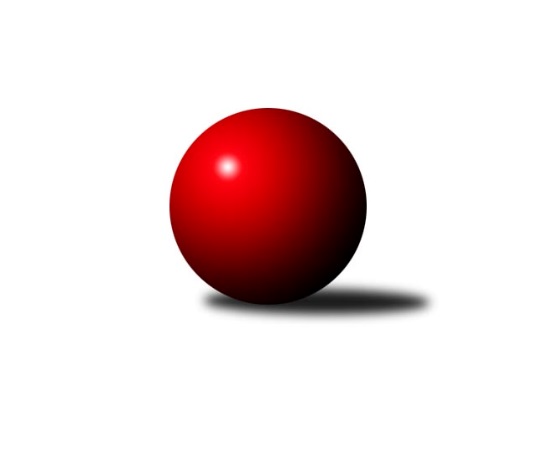 Č.16Ročník 2015/2016	24.5.2024 Severomoravská divize 2015/2016Statistika 16. kolaTabulka družstev:		družstvo	záp	výh	rem	proh	skore	sety	průměr	body	plné	dorážka	chyby	1.	TJ  Odry ˝A˝	16	12	1	3	84.0 : 44.0 	(108.5 : 83.5)	2517	25	1726	791	26.4	2.	TJ Opava ˝B˝	16	11	1	4	78.5 : 49.5 	(112.5 : 79.5)	2515	23	1742	773	35.8	3.	TJ Spartak Přerov ˝B˝	16	10	2	4	77.0 : 51.0 	(103.0 : 89.0)	2502	22	1720	782	30.2	4.	TJ Sokol Michálkovice ˝A˝	16	9	0	7	69.5 : 58.5 	(104.5 : 87.5)	2466	18	1705	761	37.6	5.	KK Minerva Opava ˝A˝	16	8	0	8	63.0 : 65.0 	(91.0 : 101.0)	2449	16	1704	745	30.6	6.	TJ Sokol Dobroslavice ˝A˝	16	8	0	8	61.0 : 67.0 	(98.0 : 94.0)	2453	16	1704	749	37.9	7.	SKK Jeseník ˝A˝	16	7	1	8	66.0 : 62.0 	(95.0 : 97.0)	2461	15	1716	746	32.9	8.	SKK Ostrava ˝A˝	16	7	1	8	63.0 : 65.0 	(97.5 : 94.5)	2516	15	1730	786	26.4	9.	TJ Horní Benešov ˝B˝	16	7	0	9	62.0 : 66.0 	(89.5 : 102.5)	2467	14	1709	758	36.4	10.	TJ  Krnov ˝A˝	16	6	0	10	50.0 : 78.0 	(93.0 : 99.0)	2447	12	1706	741	42.4	11.	TJ Kovohutě Břidličná ˝A˝	16	4	0	12	51.0 : 77.0 	(85.0 : 107.0)	2455	8	1707	748	40.5	12.	KK Lipník nad Bečvou ˝A˝	16	4	0	12	43.0 : 85.0 	(74.5 : 117.5)	2410	8	1687	723	45.6Tabulka doma:		družstvo	záp	výh	rem	proh	skore	sety	průměr	body	maximum	minimum	1.	TJ  Odry ˝A˝	8	8	0	0	52.0 : 12.0 	(61.5 : 34.5)	2561	16	2608	2527	2.	TJ Spartak Přerov ˝B˝	8	7	1	0	48.0 : 16.0 	(59.5 : 36.5)	2700	15	2791	2635	3.	KK Minerva Opava ˝A˝	8	7	0	1	45.0 : 19.0 	(55.0 : 41.0)	2619	14	2733	2537	4.	TJ Opava ˝B˝	8	7	0	1	43.0 : 21.0 	(57.5 : 38.5)	2573	14	2661	2485	5.	SKK Jeseník ˝A˝	8	6	1	1	45.0 : 19.0 	(56.0 : 40.0)	2548	13	2689	2377	6.	TJ Sokol Michálkovice ˝A˝	8	6	0	2	43.5 : 20.5 	(58.5 : 37.5)	2496	12	2545	2420	7.	TJ Sokol Dobroslavice ˝A˝	8	6	0	2	36.0 : 28.0 	(56.0 : 40.0)	2401	12	2515	2332	8.	SKK Ostrava ˝A˝	8	5	1	2	39.0 : 25.0 	(55.5 : 40.5)	2467	11	2515	2415	9.	TJ Horní Benešov ˝B˝	8	5	0	3	38.0 : 26.0 	(51.5 : 44.5)	2542	10	2598	2379	10.	TJ  Krnov ˝A˝	8	5	0	3	35.0 : 29.0 	(52.5 : 43.5)	2389	10	2434	2337	11.	TJ Kovohutě Břidličná ˝A˝	8	3	0	5	32.0 : 32.0 	(52.0 : 44.0)	2461	6	2510	2407	12.	KK Lipník nad Bečvou ˝A˝	8	3	0	5	25.0 : 39.0 	(41.0 : 55.0)	2391	6	2501	2264Tabulka venku:		družstvo	záp	výh	rem	proh	skore	sety	průměr	body	maximum	minimum	1.	TJ Opava ˝B˝	8	4	1	3	35.5 : 28.5 	(55.0 : 41.0)	2508	9	2654	2418	2.	TJ  Odry ˝A˝	8	4	1	3	32.0 : 32.0 	(47.0 : 49.0)	2511	9	2637	2426	3.	TJ Spartak Přerov ˝B˝	8	3	1	4	29.0 : 35.0 	(43.5 : 52.5)	2477	7	2620	2365	4.	TJ Sokol Michálkovice ˝A˝	8	3	0	5	26.0 : 38.0 	(46.0 : 50.0)	2463	6	2559	2300	5.	TJ Sokol Dobroslavice ˝A˝	8	2	0	6	25.0 : 39.0 	(42.0 : 54.0)	2459	4	2550	2307	6.	SKK Ostrava ˝A˝	8	2	0	6	24.0 : 40.0 	(42.0 : 54.0)	2523	4	2685	2291	7.	TJ Horní Benešov ˝B˝	8	2	0	6	24.0 : 40.0 	(38.0 : 58.0)	2458	4	2609	2297	8.	SKK Jeseník ˝A˝	8	1	0	7	21.0 : 43.0 	(39.0 : 57.0)	2451	2	2564	2298	9.	TJ Kovohutě Břidličná ˝A˝	8	1	0	7	19.0 : 45.0 	(33.0 : 63.0)	2454	2	2570	2318	10.	KK Minerva Opava ˝A˝	8	1	0	7	18.0 : 46.0 	(36.0 : 60.0)	2428	2	2519	2312	11.	KK Lipník nad Bečvou ˝A˝	8	1	0	7	18.0 : 46.0 	(33.5 : 62.5)	2413	2	2595	2316	12.	TJ  Krnov ˝A˝	8	1	0	7	15.0 : 49.0 	(40.5 : 55.5)	2455	2	2552	2323Tabulka podzimní části:		družstvo	záp	výh	rem	proh	skore	sety	průměr	body	doma	venku	1.	TJ Spartak Přerov ˝B˝	12	8	2	2	61.0 : 35.0 	(81.5 : 62.5)	2520	18 	5 	1 	0 	3 	1 	2	2.	TJ  Odry ˝A˝	12	8	1	3	62.0 : 34.0 	(81.5 : 62.5)	2511	17 	6 	0 	0 	2 	1 	3	3.	TJ Opava ˝B˝	12	8	1	3	58.5 : 37.5 	(83.5 : 60.5)	2515	17 	5 	0 	1 	3 	1 	2	4.	KK Minerva Opava ˝A˝	12	7	0	5	50.0 : 46.0 	(69.0 : 75.0)	2441	14 	6 	0 	0 	1 	0 	5	5.	SKK Ostrava ˝A˝	12	6	1	5	52.0 : 44.0 	(77.0 : 67.0)	2501	13 	4 	1 	1 	2 	0 	4	6.	TJ Horní Benešov ˝B˝	12	6	0	6	49.0 : 47.0 	(67.0 : 77.0)	2443	12 	4 	0 	2 	2 	0 	4	7.	TJ Sokol Michálkovice ˝A˝	12	6	0	6	48.5 : 47.5 	(74.5 : 69.5)	2481	12 	5 	0 	1 	1 	0 	5	8.	TJ Sokol Dobroslavice ˝A˝	12	6	0	6	44.0 : 52.0 	(74.0 : 70.0)	2446	12 	5 	0 	1 	1 	0 	5	9.	SKK Jeseník ˝A˝	12	5	1	6	46.0 : 50.0 	(65.0 : 79.0)	2466	11 	4 	1 	1 	1 	0 	5	10.	TJ  Krnov ˝A˝	12	4	0	8	35.0 : 61.0 	(68.0 : 76.0)	2458	8 	4 	0 	2 	0 	0 	6	11.	KK Lipník nad Bečvou ˝A˝	12	3	0	9	33.0 : 63.0 	(57.5 : 86.5)	2395	6 	2 	0 	4 	1 	0 	5	12.	TJ Kovohutě Břidličná ˝A˝	12	2	0	10	37.0 : 59.0 	(65.5 : 78.5)	2468	4 	2 	0 	4 	0 	0 	6Tabulka jarní části:		družstvo	záp	výh	rem	proh	skore	sety	průměr	body	doma	venku	1.	TJ  Odry ˝A˝	4	4	0	0	22.0 : 10.0 	(27.0 : 21.0)	2550	8 	2 	0 	0 	2 	0 	0 	2.	TJ Sokol Michálkovice ˝A˝	4	3	0	1	21.0 : 11.0 	(30.0 : 18.0)	2436	6 	1 	0 	1 	2 	0 	0 	3.	TJ Opava ˝B˝	4	3	0	1	20.0 : 12.0 	(29.0 : 19.0)	2536	6 	2 	0 	0 	1 	0 	1 	4.	SKK Jeseník ˝A˝	4	2	0	2	20.0 : 12.0 	(30.0 : 18.0)	2502	4 	2 	0 	0 	0 	0 	2 	5.	TJ Sokol Dobroslavice ˝A˝	4	2	0	2	17.0 : 15.0 	(24.0 : 24.0)	2450	4 	1 	0 	1 	1 	0 	1 	6.	TJ Spartak Přerov ˝B˝	4	2	0	2	16.0 : 16.0 	(21.5 : 26.5)	2530	4 	2 	0 	0 	0 	0 	2 	7.	TJ  Krnov ˝A˝	4	2	0	2	15.0 : 17.0 	(25.0 : 23.0)	2397	4 	1 	0 	1 	1 	0 	1 	8.	TJ Kovohutě Břidličná ˝A˝	4	2	0	2	14.0 : 18.0 	(19.5 : 28.5)	2425	4 	1 	0 	1 	1 	0 	1 	9.	TJ Horní Benešov ˝B˝	4	1	0	3	13.0 : 19.0 	(22.5 : 25.5)	2549	2 	1 	0 	1 	0 	0 	2 	10.	KK Minerva Opava ˝A˝	4	1	0	3	13.0 : 19.0 	(22.0 : 26.0)	2514	2 	1 	0 	1 	0 	0 	2 	11.	SKK Ostrava ˝A˝	4	1	0	3	11.0 : 21.0 	(20.5 : 27.5)	2542	2 	1 	0 	1 	0 	0 	2 	12.	KK Lipník nad Bečvou ˝A˝	4	1	0	3	10.0 : 22.0 	(17.0 : 31.0)	2440	2 	1 	0 	1 	0 	0 	2 Zisk bodů pro družstvo:		jméno hráče	družstvo	body	zápasy	v %	dílčí body	sety	v %	1.	Vladimír Peter 	TJ Opava ˝B˝ 	14.5	/	15	(97%)	22.5	/	30	(75%)	2.	Petr Dvorský 	TJ  Odry ˝A˝ 	14	/	15	(93%)	24	/	30	(80%)	3.	Michal Pavič 	TJ  Odry ˝A˝ 	13	/	16	(81%)	21	/	32	(66%)	4.	Václav Smejkal 	SKK Jeseník ˝A˝ 	13	/	16	(81%)	20	/	32	(63%)	5.	Vojtěch Venclík 	TJ Spartak Přerov ˝B˝ 	12	/	15	(80%)	25	/	30	(83%)	6.	Jiří Trnka 	SKK Ostrava ˝A˝ 	11	/	15	(73%)	19.5	/	30	(65%)	7.	Martin Bilíček 	TJ Horní Benešov ˝B˝ 	11	/	16	(69%)	21	/	32	(66%)	8.	Ivo Mrhal ml. ml.	TJ Kovohutě Břidličná ˝A˝ 	11	/	16	(69%)	20	/	32	(63%)	9.	Petr Řepecký 	TJ Sokol Michálkovice ˝A˝ 	11	/	16	(69%)	19	/	32	(59%)	10.	Pavel Martinec 	KK Minerva Opava ˝A˝ 	10	/	13	(77%)	19	/	26	(73%)	11.	Svatopluk Kříž 	TJ Opava ˝B˝ 	10	/	15	(67%)	19	/	30	(63%)	12.	Luděk Slanina 	KK Minerva Opava ˝A˝ 	10	/	15	(67%)	18	/	30	(60%)	13.	Tomáš Slavík 	KK Minerva Opava ˝A˝ 	10	/	16	(63%)	18	/	32	(56%)	14.	Jiří Divila ml. 	TJ Spartak Přerov ˝B˝ 	9	/	10	(90%)	16	/	20	(80%)	15.	Marek Frydrych 	TJ  Odry ˝A˝ 	9	/	11	(82%)	13.5	/	22	(61%)	16.	Zdeněk Macháček st. 	KK Lipník nad Bečvou ˝A˝ 	9	/	12	(75%)	13	/	24	(54%)	17.	Martin Třečák 	TJ Sokol Dobroslavice ˝A˝ 	9	/	14	(64%)	20	/	28	(71%)	18.	Josef Linhart 	TJ Sokol Michálkovice ˝A˝ 	9	/	14	(64%)	19	/	28	(68%)	19.	Miluše Rychová 	TJ  Krnov ˝A˝ 	9	/	14	(64%)	18.5	/	28	(66%)	20.	Martin Zavacký 	SKK Jeseník ˝A˝ 	9	/	14	(64%)	16.5	/	28	(59%)	21.	Petr Holas 	SKK Ostrava ˝A˝ 	9	/	15	(60%)	16.5	/	30	(55%)	22.	Pavel Hannig 	SKK Jeseník ˝A˝ 	9	/	15	(60%)	14	/	30	(47%)	23.	Luděk Zeman 	TJ Horní Benešov ˝B˝ 	9	/	16	(56%)	15	/	32	(47%)	24.	Maciej Basista 	TJ Opava ˝B˝ 	8	/	13	(62%)	17.5	/	26	(67%)	25.	Stanislav Beňa st.	TJ Spartak Přerov ˝B˝ 	8	/	14	(57%)	16.5	/	28	(59%)	26.	Lukáš Vaněk 	TJ  Krnov ˝A˝ 	7	/	11	(64%)	14.5	/	22	(66%)	27.	Michal Blažek 	TJ Horní Benešov ˝B˝ 	7	/	12	(58%)	12	/	24	(50%)	28.	Ivo Kovářík 	TJ Sokol Dobroslavice ˝A˝ 	7	/	13	(54%)	15	/	26	(58%)	29.	Vladislav Pečinka 	TJ Horní Benešov ˝B˝ 	7	/	13	(54%)	15	/	26	(58%)	30.	Dominik Böhm 	SKK Ostrava ˝A˝ 	7	/	13	(54%)	12.5	/	26	(48%)	31.	Čestmír Řepka 	TJ Kovohutě Břidličná ˝A˝ 	7	/	14	(50%)	11.5	/	28	(41%)	32.	Petr Hendrych 	KK Lipník nad Bečvou ˝A˝ 	7	/	14	(50%)	10	/	28	(36%)	33.	Radek Foltýn 	SKK Ostrava ˝A˝ 	7	/	15	(47%)	17.5	/	30	(58%)	34.	Karel Ridl 	TJ Sokol Dobroslavice ˝A˝ 	7	/	15	(47%)	16	/	30	(53%)	35.	Jiří Řepecký 	TJ Sokol Michálkovice ˝A˝ 	7	/	15	(47%)	15.5	/	30	(52%)	36.	Vlastimila Kolářová 	KK Lipník nad Bečvou ˝A˝ 	7	/	15	(47%)	15	/	30	(50%)	37.	Petr Šulák 	SKK Jeseník ˝A˝ 	7	/	15	(47%)	12	/	30	(40%)	38.	Petr Číž 	TJ Sokol Dobroslavice ˝A˝ 	7	/	16	(44%)	18	/	32	(56%)	39.	Marek Veselý 	TJ Kovohutě Břidličná ˝A˝ 	6	/	8	(75%)	11	/	16	(69%)	40.	Martin Orálek 	TJ Opava ˝B˝ 	6	/	9	(67%)	12	/	18	(67%)	41.	Petr Vaněk 	TJ  Krnov ˝A˝ 	6	/	10	(60%)	12	/	20	(60%)	42.	Richard Štětka 	KK Lipník nad Bečvou ˝A˝ 	6	/	12	(50%)	13	/	24	(54%)	43.	Michal Loučka 	TJ Spartak Přerov ˝B˝ 	6	/	12	(50%)	9	/	24	(38%)	44.	Stanislav Ovšák 	TJ  Odry ˝A˝ 	6	/	13	(46%)	13.5	/	26	(52%)	45.	Rudolf Haim 	TJ Opava ˝B˝ 	6	/	13	(46%)	13	/	26	(50%)	46.	Jana Frydrychová 	TJ  Odry ˝A˝ 	6	/	13	(46%)	12.5	/	26	(48%)	47.	Karel Kuchař 	TJ Sokol Dobroslavice ˝A˝ 	6	/	13	(46%)	11	/	26	(42%)	48.	Vladimír Korta 	SKK Ostrava ˝A˝ 	6	/	14	(43%)	10.5	/	28	(38%)	49.	František Vícha 	TJ  Krnov ˝A˝ 	6	/	15	(40%)	13	/	30	(43%)	50.	Jaroslav Pěcha 	KK Lipník nad Bečvou ˝A˝ 	6	/	15	(40%)	13	/	30	(43%)	51.	Ivo Mrhal st.	TJ Kovohutě Břidličná ˝A˝ 	6	/	16	(38%)	15	/	32	(47%)	52.	Miroslav Dimidenko 	TJ  Odry ˝A˝ 	6	/	16	(38%)	14	/	32	(44%)	53.	Josef Jurášek 	TJ Sokol Michálkovice ˝A˝ 	6	/	16	(38%)	14	/	32	(44%)	54.	Tomáš Rechtoris 	TJ Sokol Michálkovice ˝A˝ 	5.5	/	12	(46%)	13	/	24	(54%)	55.	Michal Zych 	TJ Sokol Michálkovice ˝A˝ 	5	/	6	(83%)	8	/	12	(67%)	56.	Libor Veselý 	TJ Sokol Dobroslavice ˝A˝ 	5	/	9	(56%)	7	/	18	(39%)	57.	Jiří Divila st. 	TJ Spartak Přerov ˝B˝ 	5	/	12	(42%)	8.5	/	24	(35%)	58.	Pavel Kovalčík 	TJ Opava ˝B˝ 	5	/	13	(38%)	13	/	26	(50%)	59.	Aleš Fischer 	KK Minerva Opava ˝A˝ 	5	/	13	(38%)	9	/	26	(35%)	60.	Jiří Procházka 	TJ Kovohutě Břidličná ˝A˝ 	5	/	14	(36%)	10	/	28	(36%)	61.	Jaromíra Smejkalová 	SKK Jeseník ˝A˝ 	5	/	16	(31%)	13	/	32	(41%)	62.	Zdeněk Chlopčík 	KK Minerva Opava ˝A˝ 	5	/	16	(31%)	12	/	32	(38%)	63.	Petr Wolf 	TJ Opava ˝B˝ 	4	/	4	(100%)	7	/	8	(88%)	64.	Jan Zych 	TJ Sokol Michálkovice ˝A˝ 	4	/	6	(67%)	8	/	12	(67%)	65.	Vladimír Heiser 	KK Minerva Opava ˝A˝ 	4	/	6	(67%)	7	/	12	(58%)	66.	Roman Goldemund 	TJ Spartak Přerov ˝B˝ 	4	/	9	(44%)	9.5	/	18	(53%)	67.	Petr Dankovič ml. 	TJ Horní Benešov ˝B˝ 	4	/	9	(44%)	6	/	18	(33%)	68.	Miroslav Pytel 	SKK Ostrava ˝A˝ 	4	/	10	(40%)	9	/	20	(45%)	69.	Jiří Vrba 	SKK Jeseník ˝A˝ 	4	/	11	(36%)	8.5	/	22	(39%)	70.	Jiří Jedlička 	TJ  Krnov ˝A˝ 	4	/	14	(29%)	13	/	28	(46%)	71.	Zdeněk Chmela ml. ml.	TJ Kovohutě Břidličná ˝A˝ 	4	/	14	(29%)	9.5	/	28	(34%)	72.	Peter Dankovič 	TJ Horní Benešov ˝B˝ 	4	/	14	(29%)	8.5	/	28	(30%)	73.	Jaroslav Koppa 	KK Lipník nad Bečvou ˝A˝ 	3	/	3	(100%)	4	/	6	(67%)	74.	Zdeněk Chmela st. st.	TJ Kovohutě Břidličná ˝A˝ 	3	/	9	(33%)	5	/	18	(28%)	75.	Lumír Kocián 	TJ Sokol Dobroslavice ˝A˝ 	3	/	10	(30%)	9	/	20	(45%)	76.	Jaromír Čech 	TJ  Krnov ˝A˝ 	3	/	11	(27%)	7	/	22	(32%)	77.	Josef Němec 	TJ Opava ˝B˝ 	3	/	12	(25%)	7.5	/	24	(31%)	78.	Pavel Gerlich 	SKK Ostrava ˝A˝ 	3	/	13	(23%)	12	/	26	(46%)	79.	Vítězslav Kadlec 	TJ  Krnov ˝A˝ 	3	/	13	(23%)	9	/	26	(35%)	80.	Rostislav Cundrla 	SKK Jeseník ˝A˝ 	2	/	2	(100%)	4	/	4	(100%)	81.	Jiří Vrba ml. 	SKK Jeseník ˝A˝ 	2	/	2	(100%)	3	/	4	(75%)	82.	Stanislav Brokl 	KK Minerva Opava ˝A˝ 	2	/	4	(50%)	3	/	8	(38%)	83.	Vojtěch Rozkopal 	TJ  Odry ˝A˝ 	2	/	6	(33%)	5	/	12	(42%)	84.	Stanislav Beňa ml. ml.	TJ Spartak Přerov ˝B˝ 	2	/	10	(20%)	5.5	/	20	(28%)	85.	Michal Rašťák 	TJ Horní Benešov ˝B˝ 	1	/	1	(100%)	2	/	2	(100%)	86.	David Láčík 	TJ Horní Benešov ˝B˝ 	1	/	1	(100%)	2	/	2	(100%)	87.	Martin Holas 	TJ Spartak Přerov ˝B˝ 	1	/	1	(100%)	2	/	2	(100%)	88.	Jan Špalek 	KK Lipník nad Bečvou ˝A˝ 	1	/	1	(100%)	1	/	2	(50%)	89.	David Kaluža 	TJ Horní Benešov ˝B˝ 	1	/	1	(100%)	1	/	2	(50%)	90.	Miloslav Krchov 	TJ Kovohutě Břidličná ˝A˝ 	1	/	1	(100%)	1	/	2	(50%)	91.	Bohuslav Čuba 	TJ Horní Benešov ˝B˝ 	1	/	2	(50%)	3	/	4	(75%)	92.	Jan Frydrych 	TJ  Odry ˝A˝ 	1	/	2	(50%)	2	/	4	(50%)	93.	Petr Řepecký ml. 	TJ Sokol Michálkovice ˝A˝ 	1	/	2	(50%)	1.5	/	4	(38%)	94.	Jan Fadrný 	TJ Horní Benešov ˝B˝ 	1	/	2	(50%)	1	/	4	(25%)	95.	René Gazdík 	TJ Sokol Dobroslavice ˝A˝ 	1	/	2	(50%)	1	/	4	(25%)	96.	Jana Kulhánková 	KK Lipník nad Bečvou ˝A˝ 	1	/	2	(50%)	1	/	4	(25%)	97.	Zdeněk Zhýbala 	TJ Sokol Michálkovice ˝A˝ 	1	/	3	(33%)	3.5	/	6	(58%)	98.	Petr Jurášek 	TJ Sokol Michálkovice ˝A˝ 	1	/	4	(25%)	2	/	8	(25%)	99.	Jaromír Hendrych st. 	TJ Horní Benešov ˝B˝ 	1	/	5	(20%)	2	/	10	(20%)	100.	Jiří Kolář 	KK Lipník nad Bečvou ˝A˝ 	1	/	7	(14%)	5	/	14	(36%)	101.	Martin Sekanina 	KK Lipník nad Bečvou ˝A˝ 	1	/	8	(13%)	5	/	16	(31%)	102.	Vilém Zeiner 	KK Lipník nad Bečvou ˝A˝ 	1	/	14	(7%)	4.5	/	28	(16%)	103.	Petra Rozsypalová 	SKK Jeseník ˝A˝ 	0	/	1	(0%)	1	/	2	(50%)	104.	Josef Veselý 	TJ Kovohutě Břidličná ˝A˝ 	0	/	1	(0%)	1	/	2	(50%)	105.	Miloslav Kovář 	SKK Jeseník ˝A˝ 	0	/	1	(0%)	1	/	2	(50%)	106.	Tomáš Valíček 	TJ Opava ˝B˝ 	0	/	1	(0%)	1	/	2	(50%)	107.	Zdeněk Černý 	TJ Horní Benešov ˝B˝ 	0	/	1	(0%)	1	/	2	(50%)	108.	Pavel Jalůvka 	TJ  Krnov ˝A˝ 	0	/	1	(0%)	1	/	2	(50%)	109.	Michal Klich 	TJ Horní Benešov ˝B˝ 	0	/	1	(0%)	0	/	2	(0%)	110.	Oldřich Bidrman 	TJ Sokol Michálkovice ˝A˝ 	0	/	1	(0%)	0	/	2	(0%)	111.	Radek Fischer 	KK Minerva Opava ˝A˝ 	0	/	1	(0%)	0	/	2	(0%)	112.	Daniel Ševčík st.	TJ  Odry ˝A˝ 	0	/	1	(0%)	0	/	2	(0%)	113.	Jitka Szczyrbová 	KK Lipník nad Bečvou ˝A˝ 	0	/	1	(0%)	0	/	2	(0%)	114.	Jiří Hradílek 	TJ Spartak Přerov ˝B˝ 	0	/	1	(0%)	0	/	2	(0%)	115.	Ladislav Mandák 	KK Lipník nad Bečvou ˝A˝ 	0	/	2	(0%)	1	/	4	(25%)	116.	Ondřej Gajdičiar 	TJ  Odry ˝A˝ 	0	/	2	(0%)	1	/	4	(25%)	117.	Gabriela Beinhaeurová 	KK Minerva Opava ˝A˝ 	0	/	2	(0%)	1	/	4	(25%)	118.	Vladimír Moravec 	SKK Jeseník ˝A˝ 	0	/	2	(0%)	1	/	4	(25%)	119.	Zdeněk Smrža 	TJ Horní Benešov ˝B˝ 	0	/	2	(0%)	0	/	4	(0%)	120.	Jan Doseděl 	TJ Kovohutě Břidličná ˝A˝ 	0	/	2	(0%)	0	/	4	(0%)	121.	Josef Schwarz 	TJ Sokol Dobroslavice ˝A˝ 	0	/	4	(0%)	1	/	8	(13%)	122.	Vladimír Vavrečka 	TJ  Krnov ˝A˝ 	0	/	5	(0%)	4	/	10	(40%)	123.	Josef Plšek 	KK Minerva Opava ˝A˝ 	0	/	7	(0%)	2	/	14	(14%)Průměry na kuželnách:		kuželna	průměr	plné	dorážka	chyby	výkon na hráče	1.	TJ Spartak Přerov, 1-6	2652	1814	838	30.5	(442.1)	2.	Minerva Opava, 1-2	2580	1762	818	26.4	(430.2)	3.	 Horní Benešov, 1-4	2546	1761	785	36.5	(424.4)	4.	TJ Opava, 1-4	2537	1754	782	39.5	(422.9)	5.	TJ Odry, 1-4	2514	1726	787	30.8	(419.0)	6.	SKK Jeseník, 1-4	2510	1730	780	31.9	(418.5)	7.	TJ Michalkovice, 1-2	2470	1720	750	39.3	(411.8)	8.	TJ Kovohutě Břidličná, 1-2	2455	1703	752	33.0	(409.3)	9.	SKK Ostrava, 1-2	2441	1679	762	28.4	(406.9)	10.	KK Lipník nad Bečvou, 1-2	2404	1671	732	41.0	(400.7)	11.	TJ Sokol Dobroslavice, 1-2	2392	1661	731	36.0	(398.8)	12.	TJ Krnov, 1-2	2365	1664	701	49.4	(394.2)Nejlepší výkony na kuželnách:TJ Spartak Přerov, 1-6TJ Spartak Přerov ˝B˝	2791	7. kolo	Vojtěch Venclík 	TJ Spartak Přerov ˝B˝	494	7. koloTJ Spartak Přerov ˝B˝	2750	13. kolo	Stanislav Beňa st.	TJ Spartak Přerov ˝B˝	493	13. koloTJ Spartak Přerov ˝B˝	2725	3. kolo	Jiří Divila ml. 	TJ Spartak Přerov ˝B˝	485	7. koloTJ Spartak Přerov ˝B˝	2693	15. kolo	Jiří Divila st. 	TJ Spartak Přerov ˝B˝	485	3. koloSKK Ostrava ˝A˝	2685	13. kolo	Jiří Trnka 	SKK Ostrava ˝A˝	481	13. koloTJ Spartak Přerov ˝B˝	2679	9. kolo	Peter Dankovič 	TJ Horní Benešov ˝B˝	480	15. koloTJ Spartak Přerov ˝B˝	2666	5. kolo	Stanislav Beňa st.	TJ Spartak Přerov ˝B˝	479	3. koloTJ Spartak Přerov ˝B˝	2660	10. kolo	Vojtěch Venclík 	TJ Spartak Přerov ˝B˝	475	15. koloTJ Opava ˝B˝	2654	10. kolo	Vojtěch Venclík 	TJ Spartak Přerov ˝B˝	475	3. koloTJ  Odry ˝A˝	2637	5. kolo	Vojtěch Venclík 	TJ Spartak Přerov ˝B˝	473	9. koloMinerva Opava, 1-2KK Minerva Opava ˝A˝	2733	1. kolo	Vladimír Heiser 	KK Minerva Opava ˝A˝	493	1. koloKK Minerva Opava ˝A˝	2653	3. kolo	Tomáš Slavík 	KK Minerva Opava ˝A˝	479	1. koloKK Minerva Opava ˝A˝	2628	7. kolo	Vladimír Heiser 	KK Minerva Opava ˝A˝	476	3. koloKK Minerva Opava ˝A˝	2622	8. kolo	Luděk Slanina 	KK Minerva Opava ˝A˝	475	15. koloTJ Spartak Přerov ˝B˝	2620	8. kolo	Tomáš Slavík 	KK Minerva Opava ˝A˝	465	8. koloKK Minerva Opava ˝A˝	2613	13. kolo	Aleš Fischer 	KK Minerva Opava ˝A˝	463	13. koloKK Minerva Opava ˝A˝	2594	10. kolo	Jiří Divila ml. 	TJ Spartak Přerov ˝B˝	461	8. koloSKK Ostrava ˝A˝	2581	1. kolo	Pavel Martinec 	KK Minerva Opava ˝A˝	459	7. koloKK Minerva Opava ˝A˝	2573	5. kolo	Aleš Fischer 	KK Minerva Opava ˝A˝	458	10. koloTJ Kovohutě Břidličná ˝A˝	2570	5. kolo	Dominik Böhm 	SKK Ostrava ˝A˝	458	1. kolo Horní Benešov, 1-4TJ Spartak Přerov ˝B˝	2619	4. kolo	Petr Dvorský 	TJ  Odry ˝A˝	515	11. koloTJ Horní Benešov ˝B˝	2598	14. kolo	Vladislav Pečinka 	TJ Horní Benešov ˝B˝	486	12. koloTJ Horní Benešov ˝B˝	2593	12. kolo	Pavel Hannig 	SKK Jeseník ˝A˝	484	2. koloTJ Horní Benešov ˝B˝	2580	8. kolo	Luděk Zeman 	TJ Horní Benešov ˝B˝	470	6. koloTJ Opava ˝B˝	2577	16. kolo	Josef Linhart 	TJ Sokol Michálkovice ˝A˝	467	6. koloTJ Horní Benešov ˝B˝	2572	6. kolo	Petr Dankovič ml. 	TJ Horní Benešov ˝B˝	464	8. koloTJ Horní Benešov ˝B˝	2565	11. kolo	Luděk Slanina 	KK Minerva Opava ˝A˝	462	14. koloTJ Horní Benešov ˝B˝	2559	4. kolo	Stanislav Beňa st.	TJ Spartak Přerov ˝B˝	462	4. koloSKK Ostrava ˝A˝	2554	8. kolo	Vladislav Pečinka 	TJ Horní Benešov ˝B˝	460	11. koloTJ Sokol Michálkovice ˝A˝	2545	6. kolo	Luděk Zeman 	TJ Horní Benešov ˝B˝	454	14. koloTJ Opava, 1-4TJ Opava ˝B˝	2661	1. kolo	Josef Němec 	TJ Opava ˝B˝	476	5. koloTJ Opava ˝B˝	2660	15. kolo	Vladimír Peter 	TJ Opava ˝B˝	475	3. koloTJ Opava ˝B˝	2646	5. kolo	Petr Wolf 	TJ Opava ˝B˝	472	5. koloSKK Ostrava ˝A˝	2625	3. kolo	Petr Wolf 	TJ Opava ˝B˝	467	15. koloTJ Opava ˝B˝	2584	7. kolo	Martin Orálek 	TJ Opava ˝B˝	465	1. koloTJ Horní Benešov ˝B˝	2573	5. kolo	Rudolf Haim 	TJ Opava ˝B˝	464	7. koloTJ Opava ˝B˝	2522	11. kolo	Maciej Basista 	TJ Opava ˝B˝	456	1. koloTJ Opava ˝B˝	2520	3. kolo	Martin Orálek 	TJ Opava ˝B˝	455	15. koloTJ  Krnov ˝A˝	2518	11. kolo	Vladimír Korta 	SKK Ostrava ˝A˝	452	3. koloTJ Kovohutě Břidličná ˝A˝	2510	7. kolo	Petr Holas 	SKK Ostrava ˝A˝	450	3. koloTJ Odry, 1-4TJ  Odry ˝A˝	2608	16. kolo	Marek Frydrych 	TJ  Odry ˝A˝	466	16. koloTJ  Odry ˝A˝	2589	4. kolo	Petr Dvorský 	TJ  Odry ˝A˝	462	16. koloTJ  Odry ˝A˝	2586	2. kolo	Petr Dvorský 	TJ  Odry ˝A˝	461	2. koloTJ  Odry ˝A˝	2565	14. kolo	Marek Frydrych 	TJ  Odry ˝A˝	459	8. koloSKK Jeseník ˝A˝	2560	14. kolo	Michal Pavič 	TJ  Odry ˝A˝	458	6. koloTJ  Odry ˝A˝	2543	6. kolo	Marek Veselý 	TJ Kovohutě Břidličná ˝A˝	453	2. koloTJ  Odry ˝A˝	2540	8. kolo	Petr Dvorský 	TJ  Odry ˝A˝	453	1. koloTJ  Odry ˝A˝	2527	10. kolo	Jiří Vrba ml. 	SKK Jeseník ˝A˝	451	14. koloTJ  Odry ˝A˝	2527	1. kolo	Michal Pavič 	TJ  Odry ˝A˝	450	4. koloKK Minerva Opava ˝A˝	2494	4. kolo	Michal Pavič 	TJ  Odry ˝A˝	448	2. koloSKK Jeseník, 1-4SKK Jeseník ˝A˝	2689	15. kolo	Michal Pavič 	TJ  Odry ˝A˝	486	3. koloSKK Jeseník ˝A˝	2609	13. kolo	Václav Smejkal 	SKK Jeseník ˝A˝	472	15. koloSKK Jeseník ˝A˝	2563	6. kolo	Lukáš Vaněk 	TJ  Krnov ˝A˝	464	5. koloSKK Jeseník ˝A˝	2556	10. kolo	Maciej Basista 	TJ Opava ˝B˝	461	8. koloSKK Jeseník ˝A˝	2543	5. kolo	Václav Smejkal 	SKK Jeseník ˝A˝	461	6. koloTJ  Krnov ˝A˝	2537	5. kolo	Martin Zavacký 	SKK Jeseník ˝A˝	460	15. koloSKK Jeseník ˝A˝	2531	1. kolo	Pavel Hannig 	SKK Jeseník ˝A˝	457	15. koloTJ  Odry ˝A˝	2526	3. kolo	Jaromíra Smejkalová 	SKK Jeseník ˝A˝	456	1. koloSKK Jeseník ˝A˝	2519	3. kolo	Václav Smejkal 	SKK Jeseník ˝A˝	456	13. koloTJ Opava ˝B˝	2517	8. kolo	Petr Dvorský 	TJ  Odry ˝A˝	447	3. koloTJ Michalkovice, 1-2TJ Sokol Michálkovice ˝A˝	2545	7. kolo	Pavel Hannig 	SKK Jeseník ˝A˝	466	9. koloTJ Sokol Michálkovice ˝A˝	2541	9. kolo	Jiří Řepecký 	TJ Sokol Michálkovice ˝A˝	461	9. koloTJ Sokol Michálkovice ˝A˝	2520	15. kolo	Michal Zych 	TJ Sokol Michálkovice ˝A˝	457	15. koloTJ Sokol Michálkovice ˝A˝	2509	3. kolo	Jan Zych 	TJ Sokol Michálkovice ˝A˝	452	5. koloTJ Sokol Michálkovice ˝A˝	2497	5. kolo	Maciej Basista 	TJ Opava ˝B˝	449	12. koloTJ Sokol Michálkovice ˝A˝	2487	12. kolo	Petr Číž 	TJ Sokol Dobroslavice ˝A˝	448	3. koloSKK Jeseník ˝A˝	2483	9. kolo	Petr Řepecký 	TJ Sokol Michálkovice ˝A˝	446	7. koloTJ Spartak Přerov ˝B˝	2474	11. kolo	Tomáš Rechtoris 	TJ Sokol Michálkovice ˝A˝	445	15. koloTJ Opava ˝B˝	2469	12. kolo	Josef Linhart 	TJ Sokol Michálkovice ˝A˝	439	12. koloTJ  Odry ˝A˝	2469	7. kolo	Vojtěch Venclík 	TJ Spartak Přerov ˝B˝	438	11. koloTJ Kovohutě Břidličná, 1-2TJ  Odry ˝A˝	2511	13. kolo	Petr Dvorský 	TJ  Odry ˝A˝	468	13. koloTJ Kovohutě Břidličná ˝A˝	2510	16. kolo	Ivo Mrhal ml. ml.	TJ Kovohutě Břidličná ˝A˝	465	16. koloTJ Kovohutě Břidličná ˝A˝	2509	3. kolo	Tomáš Slavík 	KK Minerva Opava ˝A˝	452	16. koloSKK Ostrava ˝A˝	2507	10. kolo	Ivo Mrhal st.	TJ Kovohutě Břidličná ˝A˝	443	4. koloTJ Sokol Michálkovice ˝A˝	2503	8. kolo	Luděk Slanina 	KK Minerva Opava ˝A˝	442	16. koloTJ Kovohutě Břidličná ˝A˝	2497	4. kolo	Zdeněk Zhýbala 	TJ Sokol Michálkovice ˝A˝	441	8. koloTJ Horní Benešov ˝B˝	2470	1. kolo	Roman Goldemund 	TJ Spartak Přerov ˝B˝	441	6. koloTJ Kovohutě Břidličná ˝A˝	2468	8. kolo	Ivo Mrhal ml. ml.	TJ Kovohutě Břidličná ˝A˝	441	4. koloTJ Spartak Přerov ˝B˝	2459	6. kolo	Jiří Trnka 	SKK Ostrava ˝A˝	441	10. koloTJ Kovohutě Břidličná ˝A˝	2457	1. kolo	Marek Frydrych 	TJ  Odry ˝A˝	439	13. koloSKK Ostrava, 1-2TJ Sokol Dobroslavice ˝A˝	2521	16. kolo	Petr Holas 	SKK Ostrava ˝A˝	462	14. koloSKK Ostrava ˝A˝	2515	4. kolo	Petr Číž 	TJ Sokol Dobroslavice ˝A˝	455	16. koloSKK Ostrava ˝A˝	2507	14. kolo	Jiří Divila ml. 	TJ Spartak Přerov ˝B˝	453	2. koloSKK Ostrava ˝A˝	2491	16. kolo	Petr Dvorský 	TJ  Odry ˝A˝	447	9. koloSKK Ostrava ˝A˝	2486	11. kolo	Jiří Trnka 	SKK Ostrava ˝A˝	447	16. koloSKK Ostrava ˝A˝	2470	12. kolo	Dominik Böhm 	SKK Ostrava ˝A˝	443	4. koloTJ Sokol Michálkovice ˝A˝	2462	4. kolo	Jiří Trnka 	SKK Ostrava ˝A˝	441	12. koloTJ Opava ˝B˝	2446	14. kolo	Jiří Trnka 	SKK Ostrava ˝A˝	436	11. koloTJ  Odry ˝A˝	2431	9. kolo	Vladimír Korta 	SKK Ostrava ˝A˝	436	2. koloSKK Ostrava ˝A˝	2431	7. kolo	Jiří Trnka 	SKK Ostrava ˝A˝	434	4. koloKK Lipník nad Bečvou, 1-2KK Lipník nad Bečvou ˝A˝	2501	11. kolo	Vlastimila Kolářová 	KK Lipník nad Bečvou ˝A˝	470	11. koloKK Lipník nad Bečvou ˝A˝	2465	14. kolo	Tomáš Slavík 	KK Minerva Opava ˝A˝	460	2. koloTJ Sokol Dobroslavice ˝A˝	2462	6. kolo	Pavel Kovalčík 	TJ Opava ˝B˝	448	4. koloKK Lipník nad Bečvou ˝A˝	2454	12. kolo	Ivo Mrhal ml. ml.	TJ Kovohutě Břidličná ˝A˝	448	11. koloTJ Horní Benešov ˝B˝	2454	9. kolo	Vlastimila Kolářová 	KK Lipník nad Bečvou ˝A˝	442	14. koloKK Minerva Opava ˝A˝	2442	2. kolo	Josef Linhart 	TJ Sokol Michálkovice ˝A˝	441	16. koloTJ Sokol Michálkovice ˝A˝	2422	16. kolo	Martin Bilíček 	TJ Horní Benešov ˝B˝	438	9. koloTJ Opava ˝B˝	2418	4. kolo	Jaroslav Koppa 	KK Lipník nad Bečvou ˝A˝	434	11. koloKK Lipník nad Bečvou ˝A˝	2407	6. kolo	Petr Hendrych 	KK Lipník nad Bečvou ˝A˝	433	6. koloTJ Kovohutě Břidličná ˝A˝	2391	11. kolo	Jaroslav Koppa 	KK Lipník nad Bečvou ˝A˝	432	14. koloTJ Sokol Dobroslavice, 1-2TJ Sokol Dobroslavice ˝A˝	2515	5. kolo	Lumír Kocián 	TJ Sokol Dobroslavice ˝A˝	437	5. koloSKK Ostrava ˝A˝	2494	5. kolo	Petr Holas 	SKK Ostrava ˝A˝	436	5. koloTJ Opava ˝B˝	2488	2. kolo	Dominik Böhm 	SKK Ostrava ˝A˝	432	5. koloTJ Sokol Dobroslavice ˝A˝	2441	11. kolo	Pavel Kovalčík 	TJ Opava ˝B˝	431	2. koloTJ Sokol Michálkovice ˝A˝	2417	14. kolo	Ivo Kovářík 	TJ Sokol Dobroslavice ˝A˝	430	5. koloTJ Sokol Dobroslavice ˝A˝	2407	12. kolo	Karel Kuchař 	TJ Sokol Dobroslavice ˝A˝	429	2. koloTJ Sokol Dobroslavice ˝A˝	2401	15. kolo	Ivo Mrhal ml. ml.	TJ Kovohutě Břidličná ˝A˝	429	9. koloTJ Sokol Dobroslavice ˝A˝	2391	14. kolo	Martin Třečák 	TJ Sokol Dobroslavice ˝A˝	427	11. koloTJ Sokol Dobroslavice ˝A˝	2384	9. kolo	Martin Třečák 	TJ Sokol Dobroslavice ˝A˝	427	14. koloTJ  Krnov ˝A˝	2369	15. kolo	Luděk Slanina 	KK Minerva Opava ˝A˝	427	11. koloTJ Krnov, 1-2TJ  Krnov ˝A˝	2434	6. kolo	Petr Vaněk 	TJ  Krnov ˝A˝	440	4. koloTJ  Krnov ˝A˝	2434	4. kolo	Lukáš Vaněk 	TJ  Krnov ˝A˝	436	10. koloTJ  Odry ˝A˝	2426	12. kolo	Marek Veselý 	TJ Kovohutě Břidličná ˝A˝	433	14. koloTJ  Krnov ˝A˝	2426	10. kolo	Miluše Rychová 	TJ  Krnov ˝A˝	433	4. koloTJ Kovohutě Břidličná ˝A˝	2406	14. kolo	Petr Dvorský 	TJ  Odry ˝A˝	432	12. koloTJ  Krnov ˝A˝	2394	14. kolo	Lukáš Vaněk 	TJ  Krnov ˝A˝	429	6. koloTJ  Krnov ˝A˝	2394	2. kolo	Jiří Kolář 	KK Lipník nad Bečvou ˝A˝	424	8. koloKK Lipník nad Bečvou ˝A˝	2389	8. kolo	Pavel Hannig 	SKK Jeseník ˝A˝	423	16. koloTJ  Krnov ˝A˝	2352	12. kolo	Ivo Mrhal ml. ml.	TJ Kovohutě Břidličná ˝A˝	423	14. koloTJ  Krnov ˝A˝	2343	16. kolo	Marek Frydrych 	TJ  Odry ˝A˝	420	12. koloČetnost výsledků:	8.0 : 0.0	7x	7.0 : 1.0	13x	6.5 : 1.5	1x	6.0 : 2.0	27x	5.0 : 3.0	20x	4.0 : 4.0	3x	3.0 : 5.0	8x	2.0 : 6.0	13x	1.0 : 7.0	4x